Al Dirigente ScolasticoIstituto Comprensivo G. StroffoliniCasapulla CeAUTORIZZAZIONE USCITE SUL TERRITORIOanno scolastico 2019/2020Il sottoscritto ___________________________ genitore dell’alunn_ _________________________ frequentante la classe/sezione_____________della scuola dell’infanzia/primaria/secondaria di I grado di _______________________________ autorizza _l_ propri_ figli_  ad effettuare uscite sul territorio  accompagnato/a dagli insegnanti di classe. La presente autorizzazione ha validità per tutto l’anno scolastico in corso. Data   _________________________                                                                                                                                        Firma                                                                                                                                            _____________________                                                     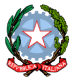 Ministero della pubblica istruzione Dipartimento per l’Istruzione -Direzione Generale per gli affari Internazionali – Ufficio V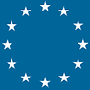 ISTITUTO  COMPRENSIVO STATALE  “G. STROFFOLINI”con  Sezione ad Indirizzo MusicaleVia Rimembranza, 33 – 81020 CASAPULLA (CE) Cod. Mecc. CEIC82800V – Cod. Fisc.94007130613 e-mail: ceic82800v@istruzione.it;ceic82800v@pec.istruzione.itSito  Internet: www.istitutostroffolini.edu.itTel 0823/467754 Distretto Scolastico n°16- Ambito 10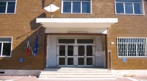 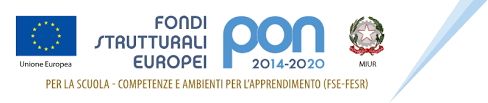 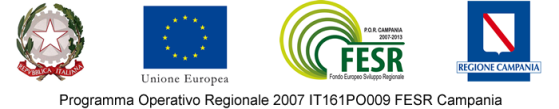 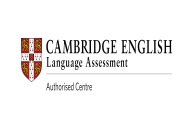 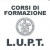 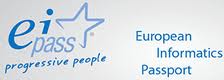 